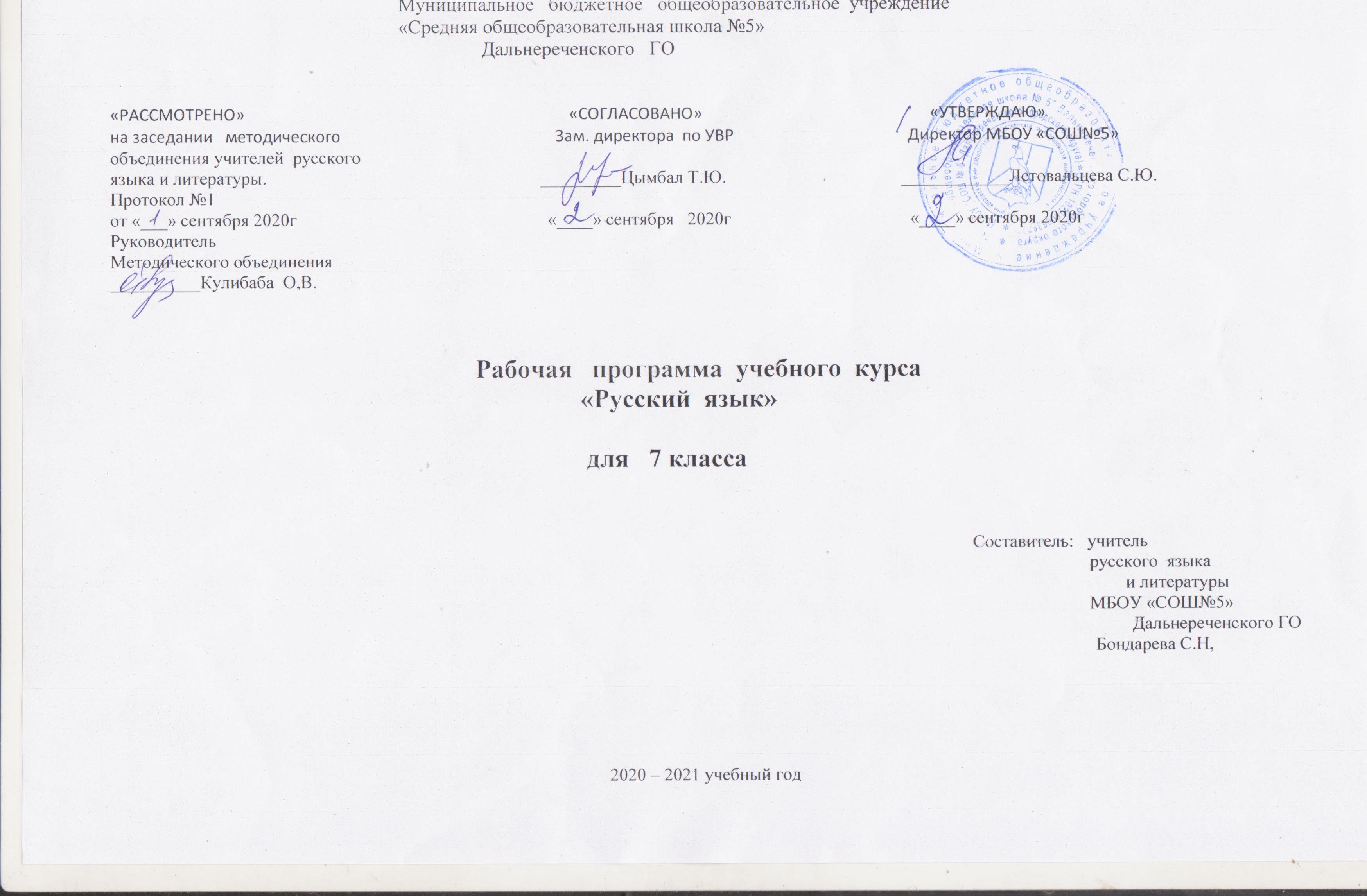                     Пояснительная записка  Рабочая программа по русскому языку для 7 класса составлена на основе Федерального государственного образовательного стандарта основного общего образования второго поколения; Примерной программы основного общего образования в соответствии с основными положениями ФГОС нового поколения; рабочей программы Русский язык 5 – 9 классы Т.А. Ладыженской, М.Т.Баранова, Л.А.Тростенцовой и др. Москва «Просвещение», 2016гПредметная линия учебников Т.А. Ладыженской, М.Т. Баранова, Л.А. Тростенцовой. 5-9 классы – М.: Просвещение, 2016г.Программа детализирует и раскрывает содержание стандарта, определяет общую стратегию обучения, воспитания и развития учащихся средствами учебного предмета в соответствии с целями изучения русского языка, которые определены стандартом.Содержание курса русского языка представлено в программе в виде трех тематических блоков, обеспечивающих формирование коммуникативной, лингвистической (языковедческой), языковой и культуроведческой компетенций.Общая характеристика учебного предмета          Язык – по своей специфике и социальной значимости – явление уникальное: он является средством общения и формой передачи информации, средством хранения и усвоения знаний, частью духовной культуры русского народа, средством приобщения к богатствам русской культуры и литературы.          Владение родным языком, умение общаться, добиваться успеха в процессе коммуникации являются теми характеристиками личности, которые во многом определяют достижения человека практически во всех областях жизни, способствуют его социальной адаптации к изменяющимся условиям современного мира.В системе школьного образования учебный предмет «Русский язык» занимает особое место: является не только объектом изучения, но и средством обучения. Как средство познания действительности русский язык обеспечивает развитие интеллектуальных и творческих способностей ребенка, развивает его абстрактное мышление, память и воображение, формирует навыки самостоятельной учебной деятельности, самообразования и самореализации личности.Цели обучения.     Курс русского языка направлен на достижение следующих целей, обеспечивающих реализацию личностно-ориентированного, коммуникативного,  деятельностного   подходов к  обучению родному языку:воспитание гражданственности и патриотизма, сознательного отношения к языку как явлению культуры, основному средству общения и получения знаний в разных сферах человеческой деятельности;воспитание интереса и любви к русскому языку;совершенствование речемыслительной деятельности, коммуникативных умений и навыков, обеспечивающих свободное владение русским литературным языком в разных сферах и ситуациях его использования;обогащение словарного запаса и грамматического строя речи учащихся;развитие готовности и способности к речевому взаимодействию и взаимопониманию, потребности к речевому самосовершенствованию;освоение знаний о русском языке, его устройстве и функционировании в различных сферах и ситуациях общения; о стилистических ресурсах русского языка; об основных нормах русского литературного языка; о русском речевом этикете;формирование умений опознавать, анализировать, классифицировать языковые факты, оценивать их с точки зрения нормативности, соответствия ситуации и сфере общения; умений работать с текстом, осуществлять информационный поиск, извлекать и преобразовывать необходимую информацию.Задачи преподавания русского языка состоят в том, чтобы:дать определённый круг знаний о строе русского языка, его структуре, уровнях и единицах (фонемах, морфемах, лексемах, типах словосочетаний и предложений), сформировать навыки конструирования единиц речи (высказываний и сложных синтаксических целых ) и умения построить функционально – смысловые типы речи (повествование, описание,  рассуждение) в устной и письменной форме, а также использовать их с учётом стилистических норм, целей и условий языковой коммуникации, речевого этикета;выработать орфоэпические, интонационные и пунктуационные навыки, привить навыки различных видов чтения;пробудить интерес к изучению русского языка и стремление овладеть им. Требования к знаниям, умениям и навыкам учащихся по русскому языку за курс  7  класса1.  Учащиеся должны з н а т ь определения основных изученных в VII классе языковых явлений, речеведческих понятий, орфографических и пунктуационных правил, обосновывать свои ответы, приводя нужные примеры.2.  К концу 7  класса учащиеся должны о в л а д е т ь следующими у м е н и я м и   и   н а в ы к а м и:- производить морфологический разбор частей речи, изученных в VII классе, синтаксический разбор предложений с причастным и деепричастным оборотами (в простейших случаях), а также сложных предложений с изученными союзами;- составлять предложения с причастными и деепричастными оборотами;- соблюдать нормы литературного языка в пределах изученного материала.По    ор ф о г р а ф ии:  находить в словах изученные орфограммы, обосновывать их выбор, правильно писать слова с изученными орфограммами; находить и исправлять орфографические ошибки.Правильно писать изученные в VII классе слова с непроверяемыми орфограммами.По   п у н к т у а ц и и:  выделять запятыми причастные обороты (стоящие после существительного), деепричастные обороты.По с в я з н о й   ре ч и:   адекватно  воспринимать и создавать тексты публицистического стиля на доступные темы. Подробно и сжато излагать повествовательные тексты с элементами описания (как письменно, так и устно) внешности человека, процессов труда. Описывать человека, процессы труда; писать рассказы на предложенные сюжеты; сочинения-рассуждения (на материале жизненного опыта учащихся). Грамотно и четко рассказывать о произошедших событиях, аргументировать свои выводы.Место предметаНа изучение предмета отводится 5  часов  в неделю, итого 170 часов за учебный год.Результаты освоения предметаЛичностными результатами освоения выпускниками основной школы программы по русскому языку являются:1)  понимание русского языка как одной из основных национально- культурных ценностей русского народа, определяющей роли родного языка в развитии интеллектуальны, творческих способностей и моральных качеств личности; его значения в процессе получения школьного образования;2) осознание эстетической ценности русского языка; уважительное отношение к родному языку, гордость за него; потребность сохранить чистоту русского языка как явления национальной культуры; стремление к речевому самосовершенствованию;3)  достаточный объём словарного запаса и усвоенных грамматических средств для свободного выражения мыслей и чувств в процессе речевого общения; способность к самооценке на основе наблюдения за собственной речью.Метапредметными результатами освоения выпускниками основной школы программы по русскому (родному) языку являются:1) владение всеми видами речевой деятельности:∙ адекватное понимание информации устного и письменного сообщения;∙ владение разными видами чтения;∙ способность извлекать информацию из различных источников, включая средства массовой информации, компакт-диски учебного назначения, ресурсы Интернета; свободно пользоваться словарями различного типа, справочной литературой;∙ овладение приёмами отбора и систематизации материала на определённую тему;∙ способность определять цели предстоящей учебной деятельности, последовательность действий, оценивать достигнутые результаты и адекватно формулировать их в устной и письменной форме;∙ умение воспроизводить прослушанный или прочитанный текст с разной степенью свёрнутости;∙ способность свободно, правильно излагать свои мысли в устной и письменной форме;∙ соблюдение в практике речевого общения основных орфоэпических, лексических, грамматических, стилистических норм современного русского литературного языка; соблюдение основных правил орфографии и пунктуации в процессе письменного общения;∙ умение выступать перед аудиторией сверстников с небольшими сообщениями, докладами;  2) применение приобретённых знаний, умений и навыков в повседневной жизни; способность использовать родной язык как средство получения знаний по другим учебным предметам, применять полученные знания, умения и навыки анализа языковых явлений на межпредметном уровне (на уроках иностранного языка, литературы и т. д.);3) коммуникативно целесообразное взаимодействие с окружающими людьми в процессе речевого общения, совместного выполнения каких- либо задач, участия в спорах, обсуждениях; овладение национально- культурными нормами речевого поведения в различных ситуациях формального и неформального межличностного и межкультурного общения.Предметными результатами освоения выпускниками основной школы программы по русскому языку являются:1) представление об основных функциях языка, о роли русского языка как национального языка русского народа, как государственного языка Российской Федерации и языка межнационального общения, о связи языка и культуры народа, о роли родного языка в жизни человека и общества;2) понимание места родного языка в системе гуманитарных наук и его роли в образовании в целом;3)  усвоение основ научных знаний о родном языке; понимание взаимосвязи его уровней и единиц;4) освоение базовых основ лингвистики;5)  овладение основными стилистическими ресурсами лексики и фразеологии русского языка, основными нормами русского литературного языка (орфоэпическими, лексическими, грамматическими, орфографическими, пунктуационными), нормами речевого этикета;6) опознавание и анализ основных единиц языка, грамматических категорий языка;7)  проведение различных видов анализа слова, словосочетания, предложения и текста;8)  понимание коммуникативно-эстетических возможностей лексической и грамматической синонимии и использование их в собственной речевой практике;9) осознание эстетической функции родного языка, способность оценивать эстетическую сторону речевого высказывания при анализе текстов художественной литературы.Формы организации образовательного процесса Урок изучения нового материала, урок закрепления знаний, умений и навыков, комбинированный урок, урок-беседа, повторительно-обобщающий урок,  урок - лекция, урок - игра,  , урок- исследование,  урок развития речи.Технологии, методики:уровневая дифференциация;проблемное обучение;информационно-коммуникационные технологии;здоровьесберегающие технологии;технология дистанционного обучения  (участие в дистанционных эвристических олимпиадах);коллективный способ обучения (работа в парах постоянного и сменного состава).Формы контроля:-индивидуальный устный опрос;-фронтальный опрос; - выборочная проверка упражнения;- взаимопроверка;- самоконтроль (по словарям, справочным пособиям);- различные виды разбора (фонетический, лексический, словообразовательный, морфологический, синтаксический, лингвистический);- виды работ, связанные с анализом текста, с его переработкой (целенаправленные выписки, составление плана);- составление учащимися авторского текста в различных жанрах(подготовка устных сообщений, написание  творческих работ);- наблюдение за речью окружающих, сбор соответствующего речевого материала с последующим его использованием по заданию учителя;-изложения на основе текстов типа описания, рассуждения;- написание сочинений;-письмо под диктовку;-комментирование орфограмм и  пунктограмм.Календарно – тематическое  планирование  уроков русского языка для  уч-ся 7 клПовторение пройденного в 6 классе  (13 +3 ) Учебно-методическое и материально-техническое обеспечение образовательной деятельности Литература для учителя (основная) . 1. Рабочая программа по русскому  языку  7 кл  к УМК Т.А. Ладыженской, М.Т. Баранова, Л.А. Тростенцовой (М.: Просвещение  2016г) Москва «ВАКО»2. Русский язык 7 класс: методические рекомендации (ФГОС).  Пособие для учителей общеобразовательных  учреждений/ Т. А. Ладыженская, М. Т. Баранов, Л. А. Тростенцова  – М.: Просвещение, 2015г. 4. Русский язык: 7 класс.(ФГОС) Контрольно-измерительные материалы / сост.Н. В. Егорова. – М.: Вако, 2015г.Электронные образовательные ресурсы и Интернет ресурсы 1. Электронные словари: [Электронный ресурс] – Режим доступа: http://www.slovary.ru 2.Справочно-информационный интернет-портал «Русский язык»: [Электронный ресурс] – Режим доступа: http://www.gramota.ru 3.Русский язык. Приложение к газете «1 сентября» [Электронный ресурс] – Режим доступа: http://rus.1september.ru/rusarchive.php 4.Единая коллекция цифровых образовательных ресурсов [Электронный ресурс] – Режим доступа: http://school-collection.edu.ru/ 5.УрокиРусского.ru видеоуроки и материалы по русскому языку [Электронный ресурс] – Режим доступа: http://www.urokirusskogo.ru/videouroki 6.Мультимедийные пособия. 7.Фонохрестоматия для учебника русского языка 7 класс. 8. Уроки русского языка в 7 классе. Издательство Кирилла и Мефодия.                                                               Формы и методы работы с детьми с ограниченными возможностями здоровьяКоррекционная направленность урока осуществляется преимущественно за счет применения в процессе обучения системы методических приемов, способствующих оптимальному освоению обучающимися содержания основных образовательных программ общего образования. С учетом анализа научно-методической литературы, требования к уроку, который предполагает реализацию коррекционной направленности обучения, возможны следующие методы и формы работы:- четкое планирование коррекционных задач урока;- медленный темп урока с последующим его наращиванием;- использование в начале урока простых, доступных для выполнения обучающимися с ограниченными возможностями здоровья заданий, что позволит создать положительную стимуляцию к обучению;- включение обучающихся в выполнение заданий по нарастающей сложности; задания, требующее максимального напряжения при выполнении целесообразно предъявлять обучающимся в первой половине урока;- снижение объема и скорости выполнения заданий;- предложение помощи обучающемуся в случае затруднения при выполнении задания; помощь предлагается постепенно: от минимальной ­стимулирующей, к организующей, направляющей, затем, в случае недостаточной эффективности названных видов помощи, обучающей;- преимущественное использование на уроке частично-поискового метода обучения, введение элементов решения проблемных ситуаций;- широкое использование на уроке наглядности для обеспечения адекватного восприятия, понимания и запоминания учебного материала;- использование на уроке не более трех-четырех видов деятельности;- обязательное использование ориентировочной основы действий в виде схем, алгоритмов, образцов выполнения заданий и других;- использование на уроке четкой структуры и графического выделения выводов, важных положений, ключевых понятий;- соблюдение тематической взаимосвязи учебного материала в рамках одного урока;- преимущественная опора на зрительный анализатор.Система работы  с одарёнными детьми  включает в себя следующее:- выявление одарённых   детей;- развитие творческих способностей на уроках;- развитие способностей во внеурочной деятельности (олимпиады, конкурсы,  исследовательская работа);-создание условий для всестороннего развития одарённых детей. На уроках   русского языка и  литературы  используются следующие виды деятельности: Использование современных образовательных технологий и методов:-технологии развивающего и проблемного обучения,-технология критического  мышления;- информационно- коммуникативные технологии;-здоровьесберегающие  технологии;- технологии  дифференцированного  и индивидуального  подхода к каждому ребёнку;- деятельностный   подход;- проектная  и исследовательская деятельность учащихся.Организовать на уроках работу консультантов  из числа  одарённых  учащихся ;  использовать  задания повышенной трудности.Нормы оценок по русскому языкуОценка «5» ставится, если ученик:1) полно излагает изученный материал, дает правильное определение языковых   понятий; 2) обнаруживает понимание материала, может обосновать свои суждения,  применить знания на практике, привести необходимые примеры не только по учебнику,но и самостоятельно составленные;     3) излагает материал последовательно и правильно с точки зрения нормОценка «4» ставится, если ученик дает ответ, удовлетворяющий тем же  требованиям, что и для оценки «5», но допускает 1-2 ошибки, которые сам же исправляет, и 1-2 недочета в последовательности и языковом оформлении излагаемого.Оценка «3» ставится, если ученик обнаруживает знание и понимание основныхположений данной темы, но:1) излагает материал неполно и допускает неточности в определении понятий или    формулировке правил;  2) не умеет достаточно глубоко и доказательно обосновать свои суждения и   привести свои примеры;   3) излагает материал непоследовательно и допускает ошибки в языковомоформлении излагаемого.Оценка «2» ставится, если ученик обнаруживает незнание большей части     соответствующего раздела изучаемого материала, допускает ошибки в формулировке     определений и правил, искажающие их смысл, беспорядочно и неуверенно излагает  материал. Оценка «2» отмечает такие недостатки в подготовке ученика, которые являются      серьезным препятствием к успешному овладению последующим материаломОценка («5»,»4»,»3») может ставиться не только за единовременный ответ (когда   на проверку подготовки ученика отводится определенное время), но и за   рассредоточенный во времени, то есть за сумму ответов, данных учеником на протяженииурока (выводится поурочный балл), при условии, если в процессе урока не только   заслушивались ответы учащегося, но и осуществлялась проверка его умения применятьОценка диктантовДиктант – одна из основных форм проверки орфографической и пунктуационной.   Для диктантов целесообразно использовать связные тексты, которые должны    отвечать нормам современного литературного языка, быть доступными по содержанию    учащимся данного класса.Объем диктанта устанавливается: для 5 класса – 90-100 слов, для 6 класса – 100-  110, для 7 – 110-120, для 8 – 120-150, для 9 – 150-170 слов. (При подсчете слов   учитываются как самостоятельные, так и служебные слова.)   Контрольный словарный диктант проверяет усвоение слов с непроверяемыми и    труднопроверяемыми орфограммами. Он может состоять из следующего количества слов:  для 5 класса – 15-20, для 6 класса – 20-25 слов, для 7 класса -25-30, для 8 класса – 30-35,  для 9 класса – 35-40 слов.Диктант, имеющий целью проверку подготовки учащихся по определенной теме,  должен включать основные орфограммы  или  пунктограммы этой темы, а также  обеспечивать выявление прочности ранее приобретенных навыков. Итоговые диктанты, проводимые в конце четверти и года, проверяют подготовку учащихся, как правило, по  всем изученным темам.Для контрольных диктантов следует подбирать такие тексты, в которых изучаемые   в данной теме орфограммы и пунктограммы были бы представлены не менее 2-3    случаями. Из изученных ранее орфограмм и пунктограмм включаются основные: онидолжны быть представлены 1-3 случаями. В целом количество проверяемых орфограмм  не должно превышать в 5 классе -12 различных орфограмм и 2-3 пунктограммы, в 6  классе -16 различных орфограмм и 3-4 пунктограммы, в 7 классе -20 различныхорфограмм и 4-5 пунктограмм, в 8 классе -24 различных орфограмм и 10 пунктограмм, в 9 классе -24 различных орфограмм и 15 пунктограмм.В текст контрольных диктантов могут включаться только те вновь изученные   орфограммы, которые в достаточной мере закреплялись (не менее чем на 2-3 предыдущих  уроках).   В диктантах должно быть в 5 классе – не более 5 слов, в 6-7 классах – не более 7  слов, в 8-9 классах – не более 10 различных слов с непроверяемыми и   труднопроверяемыми  написаниями, правописанию которых ученики специально  обучались.До конца первой четверти (а в 5 классе – до конца первого полугодия) сохраняется  объем текста, рекомендованный для предыдущего класса.При оценке диктанта исправляются, но не учитываются орфографические и   пунктуационные ошибки:1) В переносе слов;2) На правила, которые не включены в школьную программу;3) На еще не изученные правила;4) В словах с непроверяемыми написаниями, над которыми не проводиласьспециальная работа;5) В передаче авторской пунктуации.Исправляются, но не учитываются описки, неправильные написания, искажающие  звуковой облик слова, например: «рапотает» (вместо работает), «дулпо» (вместо дупло),  «мемля» (вместо земля).   При оценке диктантов важно также учитывать характер ошибки. Среди ошибокследует выделять негрубые, то есть не имеющие существенного значения для    характеристики грамотности. При подсчете ошибок две негрубые считаются за одну. К  негрубым относятся ошибки:1) В исключениях из правил;2) В написании большой буквы в составных собственных наименованиях;3) В случаях слитного и раздельного написания приставок в наречиях, образованных от существительных с предлогами, правописание которых не регулируется  правилами;4) В случаях раздельного и слитного написания «не» с прилагательными и   причастиями, выступающими в роли сказуемого;5) В написании ы и и после приставок;6) В случаях трудного различия не и ни (Куда он только не обращался! Куда он ни  обращался, никто не мог дать ему ответ. Никто иной не …; не кто иной как; ничто иное  не…; не что иное как и др.);7) В собственных именах нерусского происхождения;8) В случаях, когда вместо одного знака препинания поставлен другой;9) В пропуске одного из сочетающихся знаков препинания или в нарушении их   последовательности. Необходимо учитывать также повторяемость и однотипность ошибок. Если ошибка  повторяется в одном и том же слове или в корне однокоренных слов, то она считается заодну ошибку.    Однотипными считаются ошибки на одно правило, если условия выбора  правильного написания заключены в грамматических (в армии, в роще; колют, борются) в    фонетических (пирожок, сверчок) особенностях данного слова.  Не считаются однотипными ошибками на такое правило, в котором для выяснения  правильного написания одного слова требуется подобрать другое (опорное) слово или егоформу (вода – воды, рот – ротик, грустный – грустить, резкий – резок).  Первые три однотипные ошибки считаются за одну ошибку, каждая следующая   подобная ошибка учитывается как самостоятельная.  Примечание. Если в одном непроверяемом слове допущены 2 и более ошибок, товсе они считаются за одну ошибку.  При наличии в контрольном диктанте более 5 поправок (исправление неверного  написания на верное) оценка снижается на 1 балл. Отличная оценка не выставляется при   наличии 3-х и более исправлений.Диктант оценивается одной отметкой.Оценка «5» выставляется за безошибочную работу, а также при наличии в ней  одной негрубой орфографической или одной негрубой пунктуационной ошибки.Оценка «4» выставляется при наличии в диктанте двух орфографических и двух   пунктуационных ошибок, или 1 орфографической и 3-х пунктуационных ошибок или 4-х   пунктуационных ошибок при отсутствии орфографических ошибок. Оценка «4» можетвыставляться при 3-х орфографических ошибках, если среди них есть однотипные.Оценка «3» выставляется за диктант, в котором допущены 4 орфографические и 4  пунктуационные ошибки или 3 орфографические и 5 пунктуационных ошибок или 7   пунктуационных ошибок при отсутствии орфографических ошибок. В 4 классе  допускается выставление оценки «3» за диктант при 5 орфографических и 4-х    пунктуационных ошибках. Оценка «3» может быть поставлена также при наличии 6орфографических и 6 пунктуационных ошибок, если среди тех и других имеются     однотипные и негрубые ошибки.Оценка «2» выставляется за диктант, в котором допущено до 7 орфографических и   7 пунктуационных ошибок, или 6 орфографических и 8 пунктуационных ошибок, или 5   орфографических и 9 пунктуационных ошибок, или 8 орфографических и 6пунктуационных ошибок.    При большем количестве ошибок диктант оценивается баллом «1».    При некоторой вариативности количества ошибок, учитываемых при выставлении  оценки за диктант, следует принимать во внимание предел, превышение которого не позволяет выставлять данную оценку. Таким пределом является для оценки «4» 2  орфографические ошибки, для оценки «3» - 4 орфографические ошибки (для 5 класса – 5 орфографических ошибок), для оценки «2» - 7 орфографических ошибок.В комплексной контрольной работе, состоящей из диктанта и дополнительного(фонетического,  лексического,  орфографического,  грамматического)  выставляются 2 оценки за каждый вид работы.При   оценке  выполнения    дополнительных  заданий  рекомендуется    руководствоваться следующим:Оценка «5» ставится, если ученик выполнил все задания верно.   Оценка «4» ставится, если ученик выполнил правильно не менее ¾ задания.Оценка «3» ставится за работу, в которой правильно выполнено не менее половины заданий.   Оценка «2» ставится за работу, в которой не выполнено более половины заданий.   Оценка «1» ставится, если ученик не выполнил не одного задания.Примечание. Орфографические и пунктуационные ошибки, допущенные при  выполнении дополнительных заданий, учитываются при выведении оценки за диктант.  При   оценке   контрольного   словарного  диктанта   рекомендуетсяруководствоваться следующим:Оценка «5» ставится за диктант, в котором нет ошибок.Оценка «4» ставится за диктант, в котором ученик допустил 1-2 ошибки.Оценка «3» ставится за диктант, в котором допущено 3-4 ошибки.Оценка «2» ставится за диктант, в котором допущено до 7 ошибок. При большемколичестве ошибок диктант оценивается баллом «1».Оценка обучающих работОбучающие работы (различные упражнения и диктанты неконтрольного характера)оцениваются более строго, чем контрольные работы.При оценке обучающихся работ учитывается:1) степень самостоятельности учащегося;2) этап обучения;3) объем работы;4) четкость, аккуратность, каллиграфическая правильность письма.Если возможные ошибки были предупреждены в ходе работы, оценки «5» и «4»  ставятся только в том случае, когда ученик не допустил ошибок или допустил, но   исправил ошибку. При этом выбор одной из оценок при одинаковом уровне грамотности  и содержания определяется степенью аккуратности записи, подчеркиваний и других   особенностей оформления, а также наличием или отсутствием описок. В работе,превышающей по количеству слов объем диктантов для данного класса, для оценки «4»допустимо и 2 исправления ошибок.    Первая и вторая работа как классная, так и домашняя при закреплении   определенного умения или навыка  проверяется, но по усмотрению учителя может не     оцениваться.    Самостоятельные работы, выполненные без предшествовавшего анализавозможных ошибок, оцениваются по нормам для контрольных работ соответствующего   или близкого вида.Разделы   языкаКоличество часовКоличество  часов       по развитию речиКоличество контрольных работ1 О  русском  языке 12. Повторение изученного в  6 классе1331                 Самостоятельные3.   Причастиечасти 33 речи714Деепричастие15215 Наречие 30516 Категория состояния62                      Служебные       части речи7. Предлог 12218 Союз8219. Частица154110 Междометие311. Повторение  изученного         в 7 классе71Итого143278П-пДатаСодержание урокаКонтроль результатов  обученностиПланируемый результатПланируемый результатПланируемый результатП-пДатаСодержание урокаКонтроль результатов  обученностиПредметныеМетапредметныеЛичностные1Русский язык как развивающееся явлениеО русском  языке 1  часОсознавать роль русского языка в современном мире.Коммуникативные:слушать и слышать друг друга; полно и точно выражать свои мысли в соответствии с задачами коммуникации.Регулятивные:самостоятельно выделять и формулировать познавательную цель; искать и выделять необходимую информацию.Познавательные:объяснять языковые явления.Понимание русского языка как одной из основных национально-культурных ценностей русского народа.2Разделы науки о языке Синтаксис и пунктуация .Особенности  синтаксиса произведения С. Власовой «Тютьнярская старина»Развитие языковой компетенции (развитие научно-лингвистического мировоззрения , вооружение  основами знаний о родном языке , развитие языкового и эстетического идеала )Коммуникативные: слушать и слышать друг друга; полно и точно выражать свои мысли в соответствии с задачами коммуникации.Регулятивные:самостоятельно выделять и формулировать познавательную цель; искать и выделять необходимую информацию.Познавательные: объяснять языковые явления.Формирование «стартовой» мотивации к изучению нового материала.34Лексика и фразеология .Основные лексические группы (К . Макаров «Джурка»Научиться находить в текстах примеры стилистических свойств словаКоммуникативные:формировать речевые действия.Регулятивные: проектировать маршрут преодоления затруднений в обучении через включение в новые виды деятельности и формы сотрудничества.Познавательные: объяснять           языковые процессы, выявляемые в ходе исследования  структуры простого предложения.Формирование познавательного интереса5Фонетика и орфография .Научиться определять орфограмму по образцу, находить и объяснять орфограммы в разных частях словаКоммуникативные:устанавливать рабочие отношения, эффективно сотрудничать.Регулятивные: формировать ситуацию саморегуляции эмоциональных и функциональных состояний, т.е. формировать операциональный опыт.Познавательные: объяснять языковые явления, процессы, выявляемые в ходе исследования структуры словаФормирование устойчивой мотивации к исследовательской деятельности67Словообразование и орфография .Фоностилистические особенности художественного текста (И .Банников «Встанет осень в холодном молчанье…»Научиться определять орфограмму по образцу, находить и объяснять орфограммы в разных частях словаКоммуникативные:устанавливать рабочие отношения, эффективно сотрудничать.Регулятивные: формировать ситуацию саморегуляции эмоциональных и функциональных состояний, т.е. формировать операциональный опыт.Познавательные: объяснять языковые явления, процессы, выявляемые в ходе исследования структуры словаФормирование устойчивой мотивации к исследовательской деятельности8910Морфология и орфография.Употребление самостоятельных частей речи в тексте художественного стиля(С. Власов «Тютьнярская старина»Научиться определять орфограмму по образцу, находить и объяснять орфограммы в разных частях словаКоммуникативные:устанавливать рабочие отношения, эффективно сотрудничать.Регулятивные: формировать ситуацию саморегуляции эмоциональных и функциональных состояний, т.е. формировать операциональный опыт.Познавательные: объяснять языковые явления, процессы, выявляемые в ходе исследования структуры словаФормирование устойчивой мотивации к исследовательской деятельности11Урок-практикум(Разделы науки о языке )Научиться определять орфограмму по образцу, находить и объяснять орфограммы в разных частях словаКоммуникативные:устанавливать рабочие отношения, эффективно сотрудничать.Регулятивные: формировать ситуацию саморегуляции эмоциональных и функциональных состояний, т.е. формировать операциональный опыт.Познавательные: объяснять языковые явления, процессы, выявляемые в ходе исследования структуры словаФормирование устойчивой мотивации к исследовательской деятельности12Контрольный диктант по  разделу «Повторение изученного в 6 кл»Входной контрольНаучиться воспроизводить приобретённые знания, навыки в конкретной деятельности.Коммуникативные:формировать речевые действия.Регулятивные: осознавать самого себя как движущую силу своего учения, свою способность к преодолению препятствий и самокоррекции.Познавательные: объяснять языковые явления, процессы, связи и отношения, выявляемые в ходе выполнения контрольной работы.Формирование навыков самоанализа и самоконтроля13Анализ контрольного диктантаПо разделу  «Повторекние»Научиться анализировать допущенные ошибки, выполнять работу по их предупреждениюКоммуникативные:формировать речевые действия.Регулятивные: осознавать самого себя как движущую силу своего учения, свою способность к преодолению препятствий и самокоррекции.Познавательные: объяснять языковые явления, процессы, связи и отношения, выявляемые в ходе работы над ошибками.Формирование устойчивой мотивации к самосовершенствованию14Р. Р. Текст. Стили литературного языка .Умение составлять текстыКоммуникативные:устанавливать рабочие отношения, эффективно сотрудничать.Регулятивные: формировать ситуацию саморегуляции эмоциональных и функциональных состояний, т.е. формировать операциональный опыт.Познавательные: объяснять языковые явления, процессы, выявляемые в ходе исследования структуры словаПонимание русского языка как одной из основных национально-культурных ценностей русского народа.1516Р. Р.Изложение.Р. Р.ИзложениеИзложение отрывка  произведения М. Фонотова «Золото Инышки»Научиться определять тему текста и его основную мысль, составлять план, пересказывать текст с сохранением авторского стиляКоммуникативные: управлять своим поведением (контроль, самокоррекция, оценка своего действия).Регулятивные: осознавать самого себя как движущую силу своего учения, свою способность к преодолению препятствий и самокоррекции.Познавательные: объяснять языковые явления, процессы, связи и отношения, выявляемые в ходе создания текста-повествования.Формирование устойчивой мотивации к самосовершенствованию, творческой инициативности17Повторение изученного о глаголе в 5-6 классахПричастие   Повторять изученный материал по грамматике, орфографии. Выполнять морфологический разбор именных частей речи.(33 +7)Коммуникативные:устанавливать рабочие отношения, эффективно сотрудничать.Регулятивные: формировать ситуацию саморегуляции эмоциональных и функциональных состояний, т.е. формировать операциональный опыт.Познавательные: объяснять языковые явления, процессы, выявляемые в ходе исследования структуры слова18Причастие  как самостоятельная часть речиУмение строить предложение с причастиямиКоммуникативные: управлять своим поведением.Регулятивные: осознавать самого себя как движущую силу своего учения.Познавательные: объяснять языковые процессы, выявляемые в ходе исследования причастияФормирование навыков обобщения и систематизации теоретического материала1920Склонение причастий.Развитие языковой компетенции (вооружение основами знаний о родном языке, развитие языкового и эстетического идеала.)Коммуникативные: управлять своим поведением.Регулятивные: осознавать самого себя как движущую силу своего учения.Познавательные: объяснять языковые процессы, выявляемые в ходе исследования причастияФормирование навыков обобщения и систематизации теоретического материала2122Причастный оборот .Находить причастный оборот в текстеКоммуникативные: управлять своим поведением.Регулятивные: осознавать самого себя как движущую силу своего учения.Познавательные: объяснять языковые процессы, выявляемые в ходе исследования причастияФормирование навыков обобщения и систематизации теоретического материала2324Выделение причастных оборотов запятыми.Научиться правильно употреблять причастия с определяемыми словами, находить причастный оборот в предложении, соблюдать правильный порядок слов в предложениях с причастным оборотом. Освоить правила выделения причастного оборота на письме.Коммуникативные: управлять своим поведением.Регулятивные: осознавать самого себя как движущую силу своего учения.Познавательные: объяснять языковые процессы, выявляемые в ходе исследования причастияФормирование навыков обобщения и систематизации теоретического материала25Р. Р.Сочинение на тему «Люби и охраняй природу своего края.»Пейзажная лирика Л. Татьяничевой(«Живу я в глубине России» )Патриотическая лирика М. Львова («Мой Урал» , «Слово «Урал»)Умение подбирать синонимы, эпитеты, сравненияВладеть приемами отбора и систематизации материала на определенную тему; уметь вести самостоятельный поиск информации;Формирование интереса к творческой деятельности26Сочинение»Люби и охраняй природу своего края»Пейзажная лирика Л. Татьяничевой(«Живу я в глубине России» )Патриотическая лирика М. Львова («Мой Урал» , «Слово «Урал»)Умение подбирать синонимы, эпитеты, сравненияВладеть приемами отбора и систематизации материала на определенную тему; уметь вести самостоятельный поиск информации;Формирование интереса к творческой деятельности2728Строение предложений с причастными оборотами.Научиться правильно употреблять причастия с определяемыми словами, находить причастный оборот в предложении, соблюдать правильный порядок слов в предложениях с причастным оборотом. Освоить правила выделения причастного оборота на письме.Коммуникативные: управлять своим поведением.Регулятивные: осознавать самого себя как движущую силу своего учения.Познавательные: объяснять языковые процессы, выявляемые в ходе исследования причастияФормирование навыков обобщения и систематизации теоретического материала29Р. Р. Описание внешности человека.Описание внешности человека в рассказе М. Фонотова «На магистрали»        Развитие коммуникативной компетенции(развитие орфографических и пунктуационных умений и навыков, обогащение словарного запаса и грамматического строя речи, развитие умения связно излагать свои мысли в устной и письменной речи)Коммуникативные: управлять своим поведением.Регулятивные: осознавать самого себя как движущую силу своего учения.Познавательные: объяснять языковые процессы, выявляемые в ходе исследования причастияРаспознавать действительные и страдательные причастия, приводить соответствующие примеры.3031Действительные и страдательные причастияОписание внешности человека в рассказе М. Фонотова «На магистрали»        Развитие коммуникативной компетенции(развитие орфографических и пунктуационных умений и навыков, обогащение словарного запаса и грамматического строя речи, развитие умения связно излагать свои мысли в устной и письменной речи)Коммуникативные: управлять своим поведением.Регулятивные: осознавать самого себя как движущую силу своего учения.Познавательные: объяснять языковые процессы, выявляемые в ходе исследования причастияРаспознавать действительные и страдательные причастия, приводить соответствующие примеры.32Краткие и полные страдательные причастия        Развитие коммуникативной компетенции(развитие орфографических и пунктуационных умений и навыков, обогащение словарного запаса и грамматического строя речи, развитие умения связно излагать свои мысли в устной и письменной речи)Коммуникативные: управлять своим поведением.Регулятивные: осознавать самого себя как движущую силу своего учения.Познавательные: объяснять языковые процессы, выявляемые в ходе исследования причастияРаспознавать действительные и страдательные причастия, приводить соответствующие примеры.3334Действительные причастия настоящего времени.Гласные в суффиксах действительных причастий настоящего времени.        Развитие коммуникативной компетенции(развитие орфографических и пунктуационных умений и навыков, обогащение словарного запаса и грамматического строя речи, развитие умения связно излагать свои мысли в устной и письменной речи)Коммуникативные: управлять своим поведением.Регулятивные: осознавать самого себя как движущую силу своего учения.Познавательные: объяснять языковые процессы, выявляемые в ходе исследования причастияРаспознавать действительные и страдательные причастия, приводить соответствующие примеры.35Действительные причастия прошедшего времени .        Развитие коммуникативной компетенции(развитие орфографических и пунктуационных умений и навыков, обогащение словарного запаса и грамматического строя речи, развитие умения связно излагать свои мысли в устной и письменной речи)Коммуникативные: управлять своим поведением.Регулятивные: осознавать самого себя как движущую силу своего учения.Познавательные: объяснять языковые процессы, выявляемые в ходе исследования причастияРаспознавать действительные и страдательные причастия, приводить соответствующие примеры.36Страдательные причастия настоящего времени .Распознавать страдательные причастия настоящего времени, приводить соответствующие примеры.Коммуникативные: управлять своим поведением.Регулятивные: осознавать самого себя как движущую силу своего учения.Познавательные: объяснять языковые процессы, выявляемые в ходе исследования причастияФормирование навыков обобщения и систематизации теоретического материала37Гласные в суффиксах страдательных причастий настоящего времени.Распознавать страдательные причастия настоящего времени, приводить соответствующие примеры.Коммуникативные: управлять своим поведением.Регулятивные: осознавать самого себя как движущую силу своего учения.Познавательные: объяснять языковые процессы, выявляемые в ходе исследования причастияФормирование навыков обобщения и систематизации теоретического материала38Страдательные причастия прошедшего времени .Распознавать страдательные причастия прошедшего времени, приводить соответствующие примеры.Коммуникативные: управлять своим поведением.Регулятивные: осознавать самого себя как движущую силу своего учения.Познавательные: объяснять языковые процессы, выявляемые в ходе исследования причастияФормирование навыков обобщения и систематизации теоретического материала39Гласные перед -н- в полных и кратких страдательных причастияхРаспознавать полные и краткие страдательные причастия, приводить соответствующие примеры.Коммуникативные: управлять своим поведением.Регулятивные: осознавать самого себя как движущую силу своего учения.Познавательные: объяснять языковые процессы, выявляемые в ходе исследования причастияФормирование навыков обобщения и систематизации теоретического материала40Одна и две буквы Н в суффиксах страдательных причастий прошедшего времени. Отглагольные прилагательные.Распознавать страдательные причастия прошедшего времени, приводить соответствующие примеры.Учить адекватно понимать информацию устного и письменного сообщения (коммуникативной установки, темы текста, основной мысли; основной и дополнительной информации);Формирование устойчивой мотивации к самосовершенствованию, творческой инициативности41Одна и две буквы Н в суффиксах страдательных причастий прошедшего времени. Отглагольные прилагательные.Распознавать страдательные причастия прошедшего времени, приводить соответствующие примеры.Учить адекватно понимать информацию устного и письменного сообщения (коммуникативной установки, темы текста, основной мысли; основной и дополнительной информации);Формирование устойчивой мотивации к самосовершенствованию, творческой инициативности42Одна и две буквы Н в суффиксах кратких страдательных причастий и в кратких отглагольных прилагательныхРаспознавать страдательные причастия прошедшего времени, приводить соответствующие примеры.Коммуникативные: управлять своим поведением.Регулятивные: осознавать самого себя как движущую силу своего учения.Познавательные: объяснять языковые процессы, выявляемые в ходе исследования причастияФормирование навыков обобщения и систематизации теоретического материала4344Рр  Выборочное изложениеУмение писать изложение. Умение работать с текстом, отвечать на поставленные вопросы.Коммуникативные:формировать речевые действия.Регулятивные: осознавать самого себя как движущую силу своего учения, свою способность к преодолению препятствий и самокоррекции.Познавательные: объяснять языковые явления, процессы, связи и отношения, выявляемые в ходе выполнения контрольной работы.Формирование навыков самоанализа и самоконтроля45Морфологический разбор причастияУсвоить порядок выполнения морфологического разбора. Выполнять задания раздела «Проверяем себя».Коммуникативные:формировать речевые действия.Регулятивные: осознавать самого себя как движущую силу своего учения, свою способность к преодолению препятствий и самокоррекции.Познавательные: объяснять языковые явления, процессы, связи и отношения, выявляемые в ходе работы над ошибками.Формирование устойчивой мотивации к самосовершенствованию46Проверочный диктантОсвоить содержание изученных правил, применять их на письме.Коммуникативные: управлять своим поведением.Регулятивные: осознавать самого себя как движущую силу своего учения.Познавательные: объяснять языковые процессы, выявляемые в ходе исследования причастияФормирование навыков обобщения и систематизации теоретического материала47Слитное и раздельное написание НЕ с причастиямиОсвоить содержание изученных правил, применять их на письме.Коммуникативные: управлять своим поведением.Регулятивные: осознавать самого себя как движущую силу своего учения.Познавательные: объяснять языковые процессы, выявляемые в ходе исследования причастияФормирование навыков обобщения и систематизации теоретического материала48 Слитное и раздельное НЕ с причастиямиРоль страдательных причастий в произведении Р. Валеева «Не жалею…»Распознавать страдательные причастия и отглагольные прилагательные, освоить содержание изученных правил, применять их на письме.Коммуникативные: управлять своим поведением.Регулятивные: осознавать самого себя как движущую силу своего учения.Познавательные: объяснять языковые процессы, выявляемые в ходе исследования причастияФормирование навыков обобщения и систематизации теоретического материала49Слитное и раздельное НЕ с причастиямиРаспознавать страдательные причастия и отглагольные прилагательные, освоить содержание изученных правил, применять их на письме.Коммуникативные: управлять своим поведением.Регулятивные: осознавать самого себя как движущую силу своего учения.Познавательные: объяснять языковые процессы, выявляемые в ходе исследования причастияФормирование навыков обобщения и систематизации теоретического материала50Буквы е и ё после шипящих в суффиксах страдательных причастий прошедшего времениРазвитие лингвистической компетенции(совершенствование знаний о науке, её разделах, Этапах развития.)Коммуникативные: управлять своим поведением.Регулятивные: осознавать самого себя как движущую силу своего учения.Познавательные: объяснять языковые процессы, выявляемые в ходе исследования причастияФормирование навыков обобщения и систематизации теоретического материала5152Р. Р Сочинение  описательного  характера.Упр.166Научиться составлять план сочинения, конструировать текст сочинения-описанияВладеть приемами отбора и систематизации материала на определенную тему; уметь вести самостоятельный поиск информации;Формирование устойчивой мотивации к самосовершенствованию, творческой инициативности53Буквы Е-Ё после шипящих в суффиксах страдательных причастий прошедшего времениРаспознавать страдательные причастия и отглагольные прилагательные, освоить содержание изученных правил, применять их на письме.Коммуникативные: управлять своим поведением.Регулятивные: осознавать самого себя как движущую силу своего учения.Познавательные: объяснять языковые процессы, выявляемые в ходе исследования причастияФормирование навыков обобщения и систематизации теоретического материала54Обобщающий урок по теме «Причастие»Исправлять речевые недостатки, редактировать текст.Научиться применять правила употребления причастий, научиться соблюдать видовременную соотнесённость причастий с формой глагола-сказуемого; правильный порядок слов в предложениях с причастными оборотами и в причастном оборотеКоммуникативные:организовывать и планировать учебное сотрудничество с учителем и сверстниками.Регулятивные: осознавать самого себя как движущую силу своего учения.Познавательные: объяснять языковые процессы, выявляемые в ходе исследования причастийФормирование познавательного интереса55Подготовка к контрольному диктантуПроверка знаний, полученных на уроках по теме «Причастие»Коммуникативные:формировать речевые действия.Регулятивные: осознавать самого себя как движущую силу своего учения, свою способность к преодолению препятствий и самокоррекции.Познавательные: объяснять языковые явления, процессы, связи и отношения, выявляемые в ходе выполнения контрольной работы.Формирование познавательного интереса56Контрольный диктант по теме «Причастие»Контрольный диктантНаучиться воспроизводить приобретённые знания, навыки в конкретной деятельности.Коммуникативные:формировать речевые действия.Регулятивные: осознавать самого себя как движущую силу своего учения, свою способность к преодолению препятствий и самокоррекции.Познавательные: объяснять языковые явления, процессы, связи и отношения, выявляемые в ходе выполнения контрольной работы.Формирование познавательного интереса57Анализ   контрольного  диктанта.  По теме «Причастие» Работа над ошибкамиДеепричастиеЛиквидация пробелов.(15 +2)Коммуникативные:формировать речевые действия.Регулятивные: осознавать самого себя как движущую силу своего учения, свою способность к преодолению препятствий и самокоррекции.Познавательные: объяснять языковые явления, процессы, связи и отношения, выявляемые в ходе выполнения контрольной работы.Формирование познавательного интереса58Деепричастие как самостоятельная часть речиУпотребление деепричастий в тексте Б. Ручьёва «Красное  солнышко»Умение находить деепричастия в речиКоммуникативные: управлять своим поведением.Регулятивные: осознавать самого себя как движущую силу своего учения.Познавательные: объяснять языковые процессы, выявляемые в ходе исследования деепричастияФормирование навыков обобщения и систематизации теоретического материала5960Деепричастный оборот,Научиться правильно употреблять предложения с деепричастными оборотами соблюдать правильный порядок слов в предложениях с деепричастным оборотом. Освоить правила выделения деепричастного оборота на письме.Коммуникативные: управлять своим поведением.Регулятивные: осознавать самого себя как движущую силу своего учения.Познавательные: объяснять языковые процессы, выявляемые в ходе исследования деепричастияФормирование навыков обобщения и систематизации теоретического материала616263Знаки препинания в предложениях с деепричастиями и деепричастными оборотами.Формирование навыка постановки запятой при деепричастном оборотеКоммуникативные: управлять своим поведением.Регулятивные: осознавать самого себя как движущую силу своего учения.Познавательные: объяснять языковые процессы, выявляемые в ходе исследования деепричастияФормирование навыков обобщения и систематизации теоретического материала64Раздельное написание НЕ с деепричастиями.        Умение писать не с деепричастиямиКоммуникативные: управлять своим поведением.Регулятивные: осознавать самого себя как движущую силу своего учения.Познавательные: объяснять языковые процессы, выявляемые в ходе исследования причастияФормирование навыков обобщения и систематизации теоретического материала65Деепричастия несовершенного вида.Распознавать деепричастия совершенного и несовершенного вида, освоить содержание изученных правил, применять их на письме.Коммуникативные: управлять своим поведением.Регулятивные: осознавать самого себя как движущую силу своего учения.Познавательные: объяснять языковые процессы, выявляемые в ходе исследования деепричастияФормирование навыков обобщения и систематизации теоретического материала6667Деепричастия совершенного вида,Распознавать деепричастия совершенного и несовершенного вида, освоить содержание изученных правил, применять их на письме.Коммуникативные: управлять своим поведением.Регулятивные: осознавать самого себя как движущую силу своего учения.Познавательные: объяснять языковые процессы, выявляемые в ходе исследования деепричастияФормирование навыков обобщения и систематизации теоретического материала68Р. Р. Сочинение с описанием действия(подготовка)Обогащение словарного запаса учащихсяНаучиться определять тему текста и его основную мысль, составлять план, пересказывать текст с сохранением авторского стиляВладеть приемами отбора и систематизации материала на определенную тему; уметь вести самостоятельный поиск информации;Коммуникативные: управлять своим поведением.Регулятивные: осознавать самого себя как движущую силу своего учения.Познавательные: объяснять языковые процессы, выявляемые в ходе исследования деепричастия69Р.Р. Сочинение с описанием действия,Обогащение словарного запаса учащихсяНаучиться определять тему текста и его основную мысль, составлять план, пересказывать текст с сохранением авторского стиляВладеть приемами отбора и систематизации материала на определенную тему; уметь вести самостоятельный поиск информации;70Урок обобщающего повторения по теме «Деепричастие»Обобщение сведений о деепричастииКоммуникативные: управлять своим поведением.Регулятивные: осознавать самого себя как движущую силу своего учения.Познавательные: объяснять языковые процессы, выявляемые в ходе исследования деепричастияКоммуникативные: управлять своим поведением.Регулятивные: осознавать самого себя как движущую силу своего учения.Познавательные: объяснять языковые процессы, выявляемые в ходе исследования деепричастия71Морфологический разбор деепричастия,Усвоить порядок выполнения морфологического разбора. Выполнять задания раздела «Проверяем себя».Коммуникативные: управлять своим поведением.Регулятивные: осознавать самого себя как движущую силу своего учения.Познавательные: объяснять языковые процессы, выявляемые в ходе исследования деепричастияФормирование навыков обобщения и систематизации теоретического материала72Подготовка к контрольному диктанту по теме «Деепричастие»Научиться воспроизводить приобретённые знания, навыки в конкретной деятельности.Коммуникативные:формировать речевые действия.Регулятивные: осознавать самого себя как движущую силу своего учения, свою способность к преодолению препятствий и самокоррекции.Познавательные: объяснять языковые явления, процессы, связи и отношения, выявляемые в ходе выполнения контрольной работы.Формирование навыков самоанализа и самоконтроля73Контрольный диктант  по теме «Деепричастие»Контрольный диктантПроверка знаний, полученных по теме «Деепричастие»Коммуникативные:формировать речевые действия.Регулятивные: осознавать самого себя как движущую силу своего учения, свою способность к преодолению препятствий и самокоррекции.Познавательные: объяснять языковые явления, процессы, связи и отношения, выявляемые в ходе выполнения контрольной работы.Формирование навыков самоанализа и самоконтроля74Анализ  контрольного диктанта по теме Деепричастие».  Работа над ошибкамиНаучиться анализировать допущенные ошибки, выполнять работу по их предупреждениюКоммуникативные:формировать речевые действия.Регулятивные: осознавать самого себя как движущую силу своего учения, свою способность к преодолению препятствий и самокоррекции.Познавательные: объяснять языковые явления, процессы, связи и отношения, выявляемые в ходе работы над ошибками.Формирование устойчивой мотивации к самосовершенствованию75Наречие как часть речи.Употребление наречий в речиНаречие (30 +5)Самостоятельные части речи, их грамматическое значение, морфологические признаки, синтаксическая роль.Коммуникативные:устанавливать рабочие отношения, эффективно сотрудничать.Регулятивные: формировать ситуацию саморегуляции эмоциональных и функциональных состояний, т.е. формировать операциональный опыт.Познавательные: объяснять языковые явления, процессы, выявляемые в ходе исследования структуры слова7677Разряды   наречий.Умение определять способы образования наречийКоммуникативные:формировать речевые действия.Регулятивные: проектировать маршрут преодоления затруднений в обучении через включение в новые виды деятельности и формы сотрудничества.Познавательные: объяснять           языковые процессы, выявляемые в ходе исследования  структуры простого предложения.Формирование устойчивой мотивации к самосовершенствованию787980Степени сравнений наречийПовторять изученный материал по грамматике, орфографии. Выполнять морфологический разбор именных частей речи.Коммуникативные: слушать и слышать друг друга; полно и точно выражать свои мысли в соответствии с задачами коммуникации.Регулятивные:самостоятельно выделять и формулировать познавательную цель; искать и выделять необходимую информацию.Познавательные: объяснять языковые явления.81Морфологический разбор наречийУсвоить порядок выполнения морфологического разбора. Выполнять задания раздела «Проверяем себя».Коммуникативные:устанавливать рабочие отношения, эффективно сотрудничать.Регулятивные: формировать ситуацию саморегуляции эмоциональных и функциональных состояний, т.е. формировать операциональный опыт.Познавательные: объяснять языковые явления, процессы, выявляемые в ходе исследования структуры словаФормирование навыков обобщения и систематизации теоретического материала82Самостоятельная работаТестПроверка полученных знанийКоммуникативные:формировать речевые действия.Регулятивные: осознавать самого себя как движущую силу своего учения, свою способность к преодолению препятствий и самокоррекции.Познавательные: объяснять языковые явления, процессы, связи и отношения, выявляемые в ходе выполнения контрольной работы.Формирование устойчивой мотивации к самосовершенствованию, творческой инициативности8384Слитное и раздельное написание НЕ с наречиями на о и еОсвоить содержание изученных правил, применять их на письме.Коммуникативные:формировать речевые действия.Регулятивные: проектировать маршрут преодоления затруднений в обучении через включение в новые виды деятельности и формы сотрудничества.Познавательные: объяснять           языковые процессы, выявляемые в ходе исследования  структуры простого предложения.Формирование навыков обобщения и систематизации теоретического материала85Буквы Е и И в приставках НЕ и НИ в отрицательных наречияхПравописание гласных и согласных в составе морфемКоммуникативные:устанавливать рабочие отношения, эффективно сотрудничать.Регулятивные: формировать ситуацию саморегуляции эмоциональных и функциональных состояний, т.е. формировать операциональный опыт.Познавательные: объяснять языковые явления, процессы, выявляемые в ходе исследования структуры словаФормирование навыков обобщения и систематизации теоретического материала86Буквы Е и И в приставках НЕ и НИ в отрицательных наречияхОсвоить содержание изученных правил, применять их на письме.Коммуникативные:формировать речевые действия.Регулятивные: проектировать маршрут преодоления затруднений в обучении через включение в новые виды деятельности и формы сотрудничества.Познавательные: объяснять           языковые процессы, выявляемые в ходе исследования  структуры простого предложения.Формирование устойчивой мотивации к самосовершенствованию87Н и НН в наречиях на о и еФормирование навыка написания Н-НН в наречияхКоммуникативные:устанавливать рабочие отношения, эффективно сотрудничать.Регулятивные: формировать ситуацию саморегуляции эмоциональных и функциональных состояний, т.е. формировать операциональный опыт.Познавательные: объяснять языковые явления, процессы, выявляемые в ходе исследования структуры словаФормирование навыков обобщения и систематизации теоретического материала88Н и НН в наречиях на о и еОсвоить содержание изученных правил, применять их на письме.Коммуникативные:формировать речевые действия.Регулятивные: проектировать маршрут преодоления затруднений в обучении через включение в новые виды деятельности и формы сотрудничества.Познавательные: объяснять           языковые процессы, выявляемые в ходе исследования  структуры простого предложения.Формирование навыков обобщения и систематизации теоретического материала89Р.Р. Подготовка к сочинениюУмение составлять цепочку действийВладеть приемами отбора и систематизации материала на определенную тему; уметь вести самостоятельный поиск информации;Формирование устойчивой мотивации к самосовершенствованию, творческой инициативности90Р.р. Сочинение. Описание действияУмение составлять цепочку действийВладеть приемами отбора и систематизации материала на определенную тему; уметь вести самостоятельный поиск информации;Формирование устойчивой мотивации к самосовершенствованию, творческой инициативности91О и Е после шипящих на конце наречийПовторять изученный материал по грамматике, орфографии. Выполнять морфологический разбор именных частей речи.Коммуникативные:формировать речевые действия.Регулятивные: осознавать самого себя как движущую силу своего учения, свою способность к преодолению препятствий и самокоррекции.Познавательные: объяснять языковые явления, процессы, связи и отношения, выявляемые в ходе выполнения контрольной работы.Формирование навыков самоанализа и самоконтроля92О и Е после шипящих на конце наречийОсвоить содержание изученных правил, применять их на письме.Коммуникативные:формировать речевые действия.Регулятивные: проектировать маршрут преодоления затруднений в обучении через включение в новые виды деятельности и формы сотрудничества.Познавательные: объяснять           языковые процессы, выявляемые в ходе исследования  структуры простого предложения.Формирование навыков обобщения и систематизации теоретического материала9394О и А на конце наречий с приставками ИЗ, ДО , СОсвоить содержание изученных правил, применять их на письме.Коммуникативные:устанавливать рабочие отношения, эффективно сотрудничать.Регулятивные: формировать ситуацию саморегуляции эмоциональных и функциональных состояний, т.е. формировать операциональный опыт.Познавательные: объяснять языковые явления, процессы, выявляемые в ходе исследования структуры словаФормирование навыков обобщения и систематизации теоретического материала95Р.р. Подготовка к изложению.Умение писать изложениеАдекватно понимать информацию устного и письменного сообщения (коммуникативной установки, темы текста, основной мысли; основной и дополнительной информации);Формирование устойчивой мотивации к самосовершенствованию, творческой инициативности96Р. Р. Изложение текста с описанием действия .Изложение отрывка произведения Р. Валеева «Не жалею…»Умение писать изложениеАдекватно понимать информацию устного и письменного сообщения (коммуникативной установки, темы текста, основной мысли; основной и дополнительной информации);Формирование устойчивой мотивации к самосовершенствованию, творческой инициативности97Дефис между частями слова в наречияхСлитное, дефисное, раздельное написание.Коммуникативные:формировать речевые действия.Регулятивные: проектировать маршрут преодоления затруднений в обучении через включение в новые виды деятельности и формы сотрудничества.Познавательные: объяснять           языковые процессы, выявляемые в ходе исследования  структуры простого предложения.Формирование навыков обобщения и систематизации теоретического материала98Дефис между частями слова в наречиях.Освоить содержание изученных правил, применять их на письме.Коммуникативные:устанавливать рабочие отношения, эффективно сотрудничать.Регулятивные: формировать ситуацию саморегуляции эмоциональных и функциональных состояний, т.е. формировать операциональный опыт.Познавательные: объяснять языковые явления, процессы, выявляемые в ходе исследования структуры словаФормирование навыков обобщения и систематизации теоретического материала99100101Слитное и раздельное написание приставок в наречиях, образованных от существительных.Освоить содержание изученных правил, применять их на письме.Коммуникативные:формировать речевые действия.Регулятивные: проектировать маршрут преодоления затруднений в обучении через включение в новые виды деятельности и формы сотрудничества.Познавательные: объяснять           языковые процессы, выявляемые в ходе исследования  структуры простого предложения.Формирование навыков обобщения и систематизации теоретического материала102103Ь после шипящих на конце наречий        Формирование навыка употребления Ь в наречияхКоммуникативные:устанавливать рабочие отношения, эффективно сотрудничать.Регулятивные: формировать ситуацию саморегуляции эмоциональных и функциональных состояний, т.е. формировать операциональный опыт.Познавательные: объяснять языковые явления, процессы, выявляемые в ходе исследования структуры словаФормирование навыков обобщения и систематизации теоретического материала104105Обобщающий урок по теме «Наречие»Повторять изученный материал по грамматике, орфографии. Выполнять морфологический разбор именных частей речи.Коммуникативные:формировать речевые действия.Регулятивные: проектировать маршрут преодоления затруднений в обучении через включение в новые виды деятельности и формы сотрудничества.Познавательные: объяснять           языковые процессы, выявляемые в ходе исследования  структуры простого предложения.Формирование навыков обобщения и систематизации теоретического материала106Подготовка к контрольному диктантуСистематизация и обобщение навыков по теме»Наречие»Коммуникативные:устанавливать рабочие отношения, эффективно сотрудничать.Регулятивные: формировать ситуацию саморегуляции эмоциональных и функциональных состояний, т.е. формировать операциональный опыт.Познавательные: объяснять языковые явления, процессы, выявляемые в ходе исследования структуры словаФормирование навыков самоанализа и самоконтроля107Контрольный диктант  по теме «Наречие»Контрольный диктантФормирование орфографических и пунктуационных умений и навыковКоммуникативные:формировать речевые действия.Регулятивные: осознавать самого себя как движущую силу своего учения, свою способность к преодолению препятствий и самокоррекции.Познавательные: объяснять языковые явления, процессы, связи и отношения, выявляемые в ходе выполнения контрольной работы.Формирование навыков самоанализа и самоконтроля108Анализ контрольного  диктанта по теме «Наречие».Урок корректировки знаний учащихсяЛиквидация пробелов по теме «Наречие»Коммуникативные:формировать речевые действия.Регулятивные: осознавать самого себя как движущую силу своего учения, свою способность к преодолению препятствий и самокоррекции.Познавательные: объяснять языковые явления, процессы, связи и отношения, выявляемые в ходе выполнения контрольной работы.Формирование навыков самоанализа и самоконтроля109 Р.Р. Учебно-научная речь. Отзыв.Коммуникативные:организовывать и планировать учебное сотрудничество с учителем и сверстниками.Регулятивные: осознавать самого себя как движущую силу своего учения.Познавательные: объяснять языковые процессы, выявляемые в ходе исследования наречий.Формирование устойчивой мотивации к самосовершенствованию110Категория состояния как часть речиКатегория  состояния(6+2)Умение выделять слова категории состояния в тексте111112Отличие слов категории состояния от наречийУмение выделять слова категории состояния в текстеКоммуникативные:формировать речевые действия.Регулятивные: проектировать маршрут преодоления затруднений в обучении через включение в новые виды деятельности и формы сотрудничества.Познавательные: объяснять           языковые процессы, выявляемые в ходе исследования  структуры простого предложения.Формирование устойчивой мотивации к самосовершенствованию113Синтаксическая роль слов категории состоянияКоммуникативные: слушать и слышать друг друга; полно и точно выражать свои мысли в соответствии с задачами коммуникации.Регулятивные:самостоятельно выделять и формулировать познавательную цель; искать и выделять необходимую информацию.Познавательные: объяснять языковые явления.114Тест по теме "Категория состояния"Коммуникативные:организовывать и планировать учебное сотрудничество с учителем и сверстниками.Регулятивные: осознавать самого себя как движущую силу своего учения.Познавательные: объяснять языковые процессы, выявляемые в ходе исследования причастий.Формирование навыков самоанализа и самоконтроля115Обобщения материала по теме "Наречие. Категория состояния"Повторять изученный материал по грамматике, орфографии. Выполнять морфологический разбор именных частей речи.Коммуникативные:устанавливать рабочие отношения, эффективно сотрудничать.Регулятивные: формировать ситуацию саморегуляции эмоциональных и функциональных состояний, т.е. формировать операциональный опыт.Познавательные: объяснять языковые явления, процессы, выявляемые в ходе исследования структуры словаФормирование устойчивой мотивации к самосовершенствованию116Р Р   Подготовка к изложениюОпределение роли наречий в текстах- описаниях(12 +2)Адекватно понимать информацию устного и письменного сообщения (коммуникативной установки, темы текста, основной мысли; основной и дополнительной информации);Формирование устойчивой мотивации к самосовершенствованию, творческой инициативности117Р.р.Изложение выборочное. Описание состояния человекаПредлогОпределение роли наречий в текстах- описаниях(12 +2)Адекватно понимать информацию устного и письменного сообщения (коммуникативной установки, темы текста, основной мысли; основной и дополнительной информации);Формирование устойчивой мотивации к самосовершенствованию, творческой инициативности118Предлог как часть речи.Употребление предлоговНаучиться отличать предлог от других частей речиКоммуникативные: управлять своим поведением.Регулятивные: осознавать самого себя как движущую силу своего учения.Познавательные: объяснять языковые процессы, выявляемые в ходе исследования предлогаФормирование навыков обобщения и систематизации теоретического материала119120Непроизводные и производные предлогиНаучиться отличать производные предлоги от других частей речиКоммуникативные: управлять своим поведением.Регулятивные: осознавать самого себя как движущую силу своего учения.Познавательные: объяснять языковые процессы, выявляемые в ходе исследования предлогаФормирование навыков обобщения и систематизации теоретического материала121Простые и составные предлогиНаучиться отличать производные предлоги от других частей речиКоммуникативные: управлять своим поведением.Регулятивные: осознавать самого себя как движущую силу своего учения.Познавательные: объяснять языковые процессы, выявляемые в ходе исследования предлогаФормирование навыков обобщения и систематизации теоретического материала122Морфологический разбор предлоговУсвоить порядок выполнения морфологического разбора. Выполнять задания раздела «Проверяем себя».Коммуникативные: управлять своим поведением.Регулятивные: осознавать самого себя как движущую силу своего учения.Познавательные: объяснять языковые процессы, выявляемые в ходе исследования предлогаФормирование навыков обобщения и систематизации теоретического материала123124Слитное и раздельное написание производных предлогов.Правописание производных предлоговКоммуникативные: формировать навыки учебного сотрудничества в ходе индивидуальной и групповой работы.Регулятивные: оценивать уровень владения учебным действием (отвечать на вопрос «что я не знаю и не умею?»Познавательные: объяснять языковые явления с точки зрения лексикологии и фразеологии, орфографии и пунктуации, морфологии.Формирование навыков обобщения и систематизации теоретического материала125Р.р  Подготовка к сочинению«На  берегу моря»Описание места в произведении К. Шишова «Тургояк»Умение писать сочинение- репортажНаучиться составлять план сочинения, конструировать текст-рассуждениеКоммуникативные: добывать недостающую информацию с помощью вопросов.Регулятивные: формировать ситуацию саморегуляции; сотрудничества в совместном решении задач.Познавательные: объяснять языковые явления, процессы, связи и отношения, выявляемые в ходе исследования при работе над сочинением.Формирование устойчивой мотивации к самосовершенствованию, творческой инициативностиФормирование интереса к творческой деятельности126Р.р. Сочинение «На берегу моря…»Умение писать сочинение- репортажНаучиться составлять план сочинения, конструировать текст-рассуждениеКоммуникативные: добывать недостающую информацию с помощью вопросов.Регулятивные: формировать ситуацию саморегуляции; сотрудничества в совместном решении задач.Познавательные: объяснять языковые явления, процессы, связи и отношения, выявляемые в ходе исследования при работе над сочинением.Формирование устойчивой мотивации к самосовершенствованию, творческой инициативностиФормирование интереса к творческой деятельности127128Слитное и раздельное написание предлоговСлитные, раздельные и дефисные написанияКоммуникативные:организовывать и планировать учебное сотрудничество с учителем и сверстниками.Регулятивные: осознавать самого себя как движущую силу своего учения.Познавательные: объяснять языковые процессы.Формирование навыков обобщения и систематизации теоретического материала129Обобщающий урок по теме "Предлог"Освоить содержание изученных правил, применять их на письме.Коммуникативные:формировать речевые действия.Регулятивные: проектировать маршрут преодоления затруднений в обучении через включение в новые виды деятельности и формы сотрудничества.Познавательные: объяснять           языковые процессы, выявляемые в ходе исследования  структуры простого предложения.Формирование навыков обобщения и систематизации теоретического материала130131Контрольная работа по теме «Предлог»»Анализ  контрольного диктантаДиктантКоммуникативные: слушать и слышать друг друга; полно и точно выражать свои мысли в соответствии с задачами коммуникации.Регулятивные:самостоятельно выделять и формулировать познавательную цель; искать и выделять необходимую информацию.Познавательные: объяснять языковые явления.132Союз как часть речи    Союз  (8+2)Коммуникативные:устанавливать рабочие отношения, эффективно сотрудничать.Регулятивные: формировать ситуацию саморегуляции эмоциональных и функциональных состояний, т.е. формировать операциональный опыт.Познавательные: объяснять языковые явления, процессы, выявляемые в ходе исследования структуры словаФормирование устойчивой мотивации к самосовершенствованию133Простые и составные союзыКоммуникативные:формировать речевые действия.Регулятивные: проектировать маршрут преодоления затруднений в обучении через включение в новые виды деятельности и формы сотрудничества.Познавательные: объяснять           языковые процессы, выявляемые в ходе исследования  структуры простого предложения.134Союзы сочинительные и подчинительныеКоммуникативные:устанавливать рабочие отношения, эффективно сотрудничать.Регулятивные: формировать ситуацию саморегуляции эмоциональных и функциональных состояний, т.е. формировать операциональный опыт.Познавательные: объяснять языковые явления, процессы, выявляемые в ходе исследования структуры слова135Союзы сочинительные и подчинительныеУмение составлять блок- схемыКоммуникативные:формировать речевые действия.Регулятивные: проектировать маршрут преодоления затруднений в обучении через включение в новые виды деятельности и формы сотрудничества.Познавательные: объяснять           языковые процессы, выявляемые в ходе исследования  структуры простого предложения.Формирование навыков обобщения и систематизации теоретического материала136Морфологический разбор союзаКоммуникативные: слушать и слышать друг друга; полно и точно выражать свои мысли в соответствии с задачами коммуникации.Регулятивные:самостоятельно выделять и формулировать познавательную цель; искать и выделять необходимую информацию.Познавательные: объяснять языковые явления.Формирование навыков обобщения и систематизации теоретического материала137Р.р. Подготовка к сочинению -рассуждениюСочинение по рассказу К. Макарова»Джурка»Умение писать сочинение- рассуждениеВладеть приемами отбора и систематизации материала на определенную тему; уметь вести самостоятельный поиск информации;Формирование устойчивой мотивации к самосовершенствованию, творческой инициативности138Р. Р. Сочинение- рассуждение о книге по данному началуУмение писать сочинение- рассуждениеВладеть приемами отбора и систематизации материала на определенную тему; уметь вести самостоятельный поиск информации;Формирование устойчивой мотивации к самосовершенствованию, творческой инициативности139Слитное написание союзовУмение отличать союзы ТОЖЕ, ТАКЖЕ, ЧТОБЫ, ЗАТО  от  сочетаний то же так же…Коммуникативные: формировать навыки учебного сотрудничества в ходе индивидуальной и групповой работы.Регулятивные: оценивать уровень владения учебным действием (отвечать на вопрос «что я не знаю и не умею?»Познавательные: объяснять языковые явления с точки зрения лексикологии и фразеологии, орфографии и пунктуации, морфологии.Формирование навыков обобщения и систематизации теоретического материала140ДиктантДиктантПроверка знаний по теме «Союз»Коммуникативные:формировать речевые действия.Регулятивные: осознавать самого себя как движущую силу своего учения, свою способность к преодолению препятствий и самокоррекции.Познавательные: объяснять языковые явления, процессы, связи и отношения, выявляемые в ходе выполнения контрольной работы.Формирование навыков самоанализа и самоконтроля141Анализ контрольного диктанта по теме «Союз»Урок корректировки знаний учащихсяЛиквидация пробелов по теме «Союз»Коммуникативные:организовывать и планировать учебное сотрудничество с учителем и сверстниками.Регулятивные: осознавать самого себя как движущую силу своего учения.Познавательные: объяснять языковые процессы.Формирование устойчивой мотивации к самосовершенствованию142Частица как часть речиЧастица (15 +4)Умение отличать частицу от других частей речиКоммуникативные:формировать речевые действия.Регулятивные: проектировать маршрут преодоления затруднений в обучении через включение в новые виды деятельности и формы сотрудничества.Познавательные: объяснять           языковые процессы, выявляемые в ходе исследования  структуры простого предложения.143Разряды частиц. Формообразующие частицы.Коммуникативные:организовывать и планировать учебное сотрудничество с учителем и сверстниками.Регулятивные: осознавать самого себя как движущую силу своего учения.Познавательные: объяснять языковые процессы.Формирование навыков обобщения и систематизации теоретического материала144Смыслоразличительные частицы.Коммуникативные:формировать речевые действия.Регулятивные: проектировать маршрут преодоления затруднений в обучении через включение в новые виды деятельности и формы сотрудничества.Познавательные: объяснять           языковые процессы, выявляемые в ходе исследования  структуры простого предложения.Формирование навыков обобщения и систематизации теоретического материала145Смыслоразличительные частицыОсвоить содержание изученных правил, применять их на письме.Коммуникативные:устанавливать рабочие отношения, эффективно сотрудничать.Регулятивные: формировать ситуацию саморегуляции эмоциональных и функциональных состояний, т.е. формировать операциональный опыт.Познавательные: объяснять языковые явления, процессы, выявляемые в ходе исследования структуры словаФормирование устойчивой мотивации к самосовершенствованию146Р. Р. Подготовка к  контрольному изложению  с элементами сочиненияОсваивание сложных конструкций предложенийАдекватно понимать информацию устного и письменного сообщения (коммуникативной установки, темы текста, основной мысли; основной и дополнительной информации);Формирование устойчивой мотивации к самосовершенствованию, творческой инициативности147Р. Р. Контрольное изложение с элементами сочиненияКонтрольное изложениеОсваивание сложных конструкций предложенийАдекватно понимать информацию устного и письменного сообщения (коммуникативной установки, темы текста, основной мысли; основной и дополнительной информации);Формирование устойчивой мотивации к самосовершенствованию, творческой инициативности148149Раздельное и дефисное написание частицФормировать умения различать отрицательные частицы НЕ -НИКоммуникативные:формировать речевые действия.Регулятивные: проектировать маршрут преодоления затруднений в обучении через включение в новые виды деятельности и формы сотрудничества.Познавательные: объяснять           языковые процессы, выявляемые в ходе исследования  структуры простого предложения.Формирование навыков обобщения и систематизации теоретического материала150Раздельное и дефисное написание частицФормирование орфографических и пунктуационных умений и навыковКоммуникативные: формировать навыки учебного сотрудничества в ходе индивидуальной и групповой работы.Регулятивные: оценивать уровень владения учебным действием (отвечать на вопрос «что я не знаю и не умею?»Познавательные: объяснять языковые явления с точки зрения лексикологии и фразеологии, орфографии и пунктуации, морфологии.Формирование навыков обобщения и систематизации теоретического материала151Морфологический разбор частицыКоммуникативные:формировать речевые действия.Регулятивные: проектировать маршрут преодоления затруднений в обучении через включение в новые виды деятельности и формы сотрудничества.Познавательные: объяснять           языковые процессы, выявляемые в ходе исследования  структуры простого предложения.152Отрицательные частицы НЕ и НИКоммуникативные:организовывать и планировать учебное сотрудничество с учителем и сверстниками.Регулятивные: осознавать самого себя как движущую силу своего учения.Познавательные: объяснять языковые процессы.Формирование навыков обобщения и систематизации теоретического материала153Отрицательные частицы НЕ и НИКоммуникативные:формировать речевые действия.Регулятивные: проектировать маршрут преодоления затруднений в обучении через включение в новые виды деятельности и формы сотрудничества.Познавательные: объяснять           языковые процессы, выявляемые в ходе исследования  структуры простого предложения.154Различение на письме частицы НЕ и приставки НЕОсвоить содержание изученных правил, применять их на письме.Коммуникативные:устанавливать рабочие отношения, эффективно сотрудничать.Регулятивные: формировать ситуацию саморегуляции эмоциональных и функциональных состояний, т.е. формировать операциональный опыт.Познавательные: объяснять языковые явления, процессы, выявляемые в ходе исследования структуры словаФормирование устойчивой мотивации к самосовершенствованию155Частица НИ, приставка НИ-, союз НИ...НИОсвоить содержание изученных правил, применять их на письме.Коммуникативные: слушать и слышать друг друга; полно и точно выражать свои мысли в соответствии с задачами коммуникации.Регулятивные:самостоятельно выделять и формулировать познавательную цель; искать и выделять необходимую информацию.Познавательные: объяснять языковые явления.Формирование навыков обобщения и систематизации теоретического материала156Р. Р. Подготовка к сочинениюУмение выстраивать схему текста-повествованияАдекватно понимать информацию устного и письменного сообщения (коммуникативной установки, темы текста, основной мысли; основной и дополнительной информации);157Р. Р.Сочинение- рассказ по данному сюжетуУмение выстраивать схему текста-повествованияАдекватно понимать информацию устного и письменного сообщения (коммуникативной установки, темы текста, основной мысли; основной и дополнительной информации);158Обобщающий урок по теме «Частицы»Научиться воспроизводить приобретённые знания, навыки в конкретной деятельностиКоммуникативные:организовывать и планировать учебное сотрудничество с учителем и сверстниками.Регулятивные: осознавать самого себя как движущую силу своего учения.Познавательные: объяснять языковые процессы.Формирование навыков обобщения и систематизации теоретического материала159Подготовка к контрольному диктантуФормирование орфографических и пунктуационных умений и навыковКоммуникативные:формировать речевые действия.Регулятивные: осознавать самого себя как движущую силу своего учения, свою способность к преодолению препятствий и самокоррекции.Познавательные: объяснять языковые явления, процессы, связи и отношения, выявляемые в ходе выполнения контрольной работы.Формирование навыков самоанализа и самоконтроля160Контрольный диктантКонтрольный диктантНаучиться воспроизводить приобретённые знания, навыки в конкретной деятельностиКоммуникативные:формировать речевые действия.Регулятивные: осознавать самого себя как движущую силу своего учения, свою способность к преодолению препятствий и самокоррекции.Познавательные: объяснять языковые явления, процессы, связи и отношения, выявляемые в ходе выполнения контрольной работы.Формирование навыков самоанализа и самоконтроля161Анализ   контрольного  диктанта по  теме «Частица» Междометие как чсть речиМеждометие3 часаНаучиться воспроизводить приобретённые знания, навыки в конкретной деятельностиКоммуникативные: формировать навыки учебного сотрудничества в ходе индивидуальной и групповой работы.Регулятивные: оценивать уровень владения учебным действием (отвечать на вопрос «что я не знаю и не умею?»Познавательные: объяснять языковые явления с точки зрения лексикологии и фразеологии, орфографии и пунктуации, морфологии.Формирование устойчивой мотивации к самосовершенствованию162Дефис в междометияхФормирование орфографических и пунктуационных умений и навыковКоммуникативные: формировать навыки учебного сотрудничества в ходе индивидуальной и групповой работы.Регулятивные: оценивать уровень владения учебным действием (отвечать на вопрос «что я не знаю и не умею?»Познавательные: объяснять языковые явления с точки зрения лексикологии и фразеологии, орфографии и пунктуации, морфологии.163Знаки препинания в междометияхФормирование орфографических и пунктуационных умений и навыковКоммуникативные: формировать навыки учебного сотрудничества в ходе индивидуальной и групповой работы.Регулятивные: оценивать уровень владения учебным действием (отвечать на вопрос «что я не знаю и не умею?»Познавательные: объяснять языковые явления с точки зрения лексикологии и фразеологии, орфографии и пунктуации, морфологии.Повторениеизученного    в 7классе   (7 часов)164Русский язык и разделы науки о нем.Развитие языковой компетенции (развитие научно – лингвистического мировоззрения, вооружение основами знаний о родном языке, развитие языкового и эстетического идеала)Коммуникативные: формировать навыки учебного сотрудничества в ходе индивидуальной и групповой работы.Регулятивные: оценивать уровень владения учебным действием (отвечать на вопрос «что я не знаю и не умею?»Познавательные: объяснять языковые явления с точки зрения лексикологии и фразеологии, орфографии и пунктуации, морфологии.Понимание определяющей роли родного языка в развитии интеллектуальных, творческих способностей и моральных качеств личности.165Лексика и фразеологияКонтрольное сочинениеУмение писать сочинениеВладеть приемами отбора и систематизации материала на определенную тему; уметь вести самостоятельный поиск информации;Формирование устойчивой мотивации к самосовершенствованию, творческой инициативности166Морфемика и словообразованиеУмение писать сочинениеВладеть приемами отбора и систематизации материала на определенную тему; уметь вести самостоятельный поиск информации;Формирование устойчивой мотивации к самосовершенствованию, творческой инициативности167Морфология и орфографияФормирование орфографических и пунктуационных умений и навыковКоммуникативные: формировать навыки учебного сотрудничества в ходе индивидуальной и групповой работы.Регулятивные: оценивать уровень владения учебным действием (отвечать на вопрос «что я не знаю и не умею?»Познавательные: объяснять языковые явления с точки зрения лексикологии и фразеологии, орфографии и пунктуации, морфологии.Формирование навыков обобщения и систематизации теоретического материала168Синтаксис и пунктуацияФормирование орфографических и пунктуационных умений и навыковКоммуникативные:организовывать и планировать учебное сотрудничество с учителем и сверстниками.Регулятивные: осознавать самого себя как движущую силу своего учения.Познавательные: объяснять языковые процессы.Формирование навыков обобщения и систематизации теоретического материала169Итоговый контрольный диктант Проверка знаний и умений по орфографии  и синтаксису.Коммуникативные: формировать навыки учебного сотрудничества в ходе индивидуальной и групповой работы.Регулятивные: оценивать уровень владения учебным действием (отвечать на вопрос «что я не знаю и не умею?»Познавательные: объяснять языковые явления с точки зрения лексикологии и фразеологии, орфографии и пунктуации, морфологии.Формирование навыков обобщения и систематизации теоретического материала170Анализ контрольного  диктантаРабота над ошибками.Формирование орфографических и пунктуационных умений и навыковКоммуникативные: формировать навыки учебного сотрудничества в ходе индивидуальной и групповой работы.Регулятивные: оценивать уровень владения учебным действием (отвечать на вопрос «что я не знаю и не умею?»Познавательные: объяснять языковые явления с точки зрения лексикологии и фразеологии, орфографии и пунктуации, морфологии.Формирование навыков обобщения и систематизации теоретического материала